ИЗБИРАТЕЛЬНАЯ КОМИССИЯЧЕЛЯБИНСКОЙ ОБЛАСТИПОСТАНОВЛЕНИЕг. ЧелябинскВ соответствии с постановлением Центральной избирательной комиссии Российской Федерации от 26.09.2012 № 142/1076-6 «О Порядке применения средств видеонаблюдения и трансляции изображения в помещениях для голосования на выборах и референдумах, проводимых в Российской Федерации», постановлением Центральной избирательной комиссии Российской Федерации от 31.08.2016 № 45/453-7 «О применении отдельных технологий видеонаблюдения и трансляции изображения, в том числе в сети Интернет, на выборах и референдумах, проводимых в Российской Федерации» в целях обеспечения открытости и гласности в деятельности избирательных комиссий, избирательная комиссия Челябинской области ПОСТАНОВЛЯЕТ:Утвердить Порядок применения средств видеонаблюдения и трансляции изображения, в том числе трансляции изображения в сети «Интернет», а также хранения соответствующих видеозаписей при проведении выборов и референдумов в Челябинской области (прилагается).  Разместить настоящее постановление на сайте избирательной комиссии Челябинской области в информационно-телекоммуникационной сети Интернет.Признать утратившим силу постановление избирательной комиссии Челябинской области  от 14 сентября 2016 № 205/1779-5 «О порядке  применения средств видеотрансляции изображения в помещениях для голосования на выборах и референдумах, проводимых в Челябинской области».Контроль за исполнением настоящего постановления возложить на заместителя председателя комиссии ШубинуЕ.В.ПОРЯДОКприменения средств видеонаблюдения и трансляции изображения, в том числе трансляции изображения в сети «Интернет»,а также хранения соответствующих видеозаписей при проведении выборови референдумов в Челябинской области1. Общие положения1.1. Порядок применения средств видеонаблюдения и трансляции изображения, трансляции изображения в сети Интернет, а также хранения соответствующих видеозаписей при проведении выборов  и референдумов в Челябинской области(далее - Порядок) регламентирует организацию видеонаблюдения в помещениях для голосования участковых избирательных комиссий (далее - помещения для голосования), помещениях территориальных избирательных комиссий (далее - помещения ТИК), определяет объекты видеонаблюдения, время видеонаблюдения и трансляции изображения в информационно-телекоммуникационной сети "Интернет" (далее - сеть Интернет), порядок доступа к видеозаписям, полученным в ходе видеонаблюдения, и сроки их хранения.1.2. Видеонаблюдение в помещениях для голосования и помещениях ТИК организуется для обеспечения дополнительных гарантий открытости и гласности в деятельности:а) участковых избирательных комиссий (далее - УИК):при работе в день голосования до начала голосования;при организации голосования в день голосования;при подсчете голосов избирателей и составлении протокола УИК об итогах голосования, проведении итогового заседания УИК;при составлении протокола УИК об итогах голосования с отметкой "Повторный", при проведении повторного подсчета голосов и составлении протокола УИК с отметкой "Повторный подсчет голосов";б) территориальных избирательных комиссий (далее - ТИК):при приеме протоколов УИК об итогах голосования, внесении данных протоколов УИК об итогах голосования в увеличенную форму сводной таблицы ТИК, суммировании данных, содержащихся в этих протоколах, составлении протокола об итогах голосования; проведении итогового заседания ТИК;при составлении протокола ТИК об итогах голосования с отметкой "Повторный".1.3. Видеонаблюдение и трансляция изображения в сети Интернет осуществляются с использованием средств видеонаблюдения и трансляции изображения (далее - средства видеонаблюдения), которые устанавливаются в помещениях для голосования, помещениях ТИК и представляют собой устройства, предназначенные для видеонаблюдения, записи и трансляции изображения в сети Интернет.Средство видеонаблюдения состоит из двух видеокамер, оборудования для хранения видеозаписей (карты памяти или регистратор), коммутатора, блока (блоков) бесперебойного питания. Для обеспечения сохранности отдельных элементов средства видеонаблюдения применяется антивандальный шкаф.Средство видеонаблюдения с момента включения обеспечивает непрерывную звуко- и видеозапись в течение времени, установленного Порядком.1.4. Оказание услуг, связанных с организацией видеонаблюдения, трансляцией изображения в сети Интернет и хранением соответствующих видеозаписей, осуществляет организация (далее – технический оператор), определенная в соответствии с действующим законодательством.1.5. Избирательная комиссия Челябинской области осуществляет координацию деятельности ТИК и их взаимодействия с техническим оператором по вопросам организации применения средств видеонаблюдения.1.6. Применение средств видеонаблюдения не должно нарушать принцип тайного голосования, а полученные в ходе видеонаблюдения в помещении для голосования, помещении ТИК видеозаписи не могут использоваться вместо определенных законодательством процедур подсчета голосов избирателей и установления итогов голосования.1.7. Средства видеонаблюдения не применяются в помещениях для голосования, находящихся на избирательных участках, образованных в больницах и других организациях здравоохранения, которые имеют стационарные отделения, в местах содержания под стражей подозреваемых и обвиняемых, других местах временного пребывания, воинских частях, на судах, которые будут находиться в день голосования в плавании, на полярных станциях.В помещениях для голосования, находящихся на избирательных участках, в границах которых находятся воинские части и где голосуют военнослужащие, за исключением помещений для голосования, находящихся на избирательных участках, образованных в воинских частях, средства видеонаблюдения применяются по письменному согласованию ТИК с командиром воинской части.1.8. В случае совмещения дней голосования на выборах региональных органов государственной власти Челябинской области с днем голосования на иных выборах средства видеонаблюдения применяются на всех выборах в соответствии с Порядком.1.9. Трансляция изображения, полученного с использованием средств видеонаблюдения, в сети Интернет осуществляется при наличии подключения к сетям передачи данных, соответствующим техническим требованиям для осуществления видеотрансляций.В помещениях для голосования, помещениях ТИК, не имеющих подключения к сетям передачи данных, соответствующим техническим требованиям для осуществления видеотрансляций, обеспечивается только запись изображений, полученных со средств видеонаблюдения.1.10. Средства видеонаблюдения применяются с учетом положений статьи 152.1 Гражданского кодекса Российской Федерации, иных положений законодательства Российской Федерации, устанавливающих ограничения доступа к информации.1.11. Избирательная комиссия Челябинской области, ТИК и УИК до дня голосования и в день голосования осуществляют информирование кандидатов, политических партий, избирателей и иных участников избирательного процесса о применении средств видеонаблюдения.1.12. При входе, а также внутри помещений, где применяются средства видеонаблюдения, на видном месте должны быть размещены одна либо несколько табличек формата A4 с надписью: "В помещении ведется видеонаблюдение".1.13. Для целей Порядка применяемые термины и определения означают:адресная ссылка для доступа к видеозаписи (далее - адресная ссылка) - электронный адрес в сети Интернет, по которому размещена видеозапись, полученная со средства видеонаблюдения;видеозапись - запись изображения и звука, полученная со средства видеонаблюдения;доступ к видеозаписи - предоставление адресной ссылки для получения и использования видеозаписи или предоставление доступа к служебному порталу на просмотр указанной видеозаписи;заявка на просмотр видеозаписи (далее - заявка) - обращение в целях просмотра видеозаписи, которое реализуется бесплатно в соответствии с Порядком;служебный портал - информационный ресурс в сети Интернет с соответствующим доменным именем, находящийся в закрытом доступе, предназначенный для контроля работоспособности оборудования при подготовке к проведению выборов, в день голосования - для просмотра видеозаписи в режиме реального времени, а также для работы с видеозаписями в период их хранения;портал трансляций - информационный ресурс в сети Интернет с соответствующим доменным именем, находящийся в открытом доступе, предназначенный для просмотра видеозаписей в режиме реального времени в день голосования.2. Применение средств видеонаблюдения в помещениях для голосования2.1. Объектами видеонаблюдения в помещении для голосования являются:в ходе голосования и подсчета голосов - помещение для голосования в целом; увеличенная форма протокола УИК об итогах голосования; места, где осуществляется работа со списком избирателей; места выдачи избирателям избирательных бюллетеней (далее - бюллетени); стационарные и переносные ящики для голосования; комплексы обработки избирательных бюллетеней (далее - КОИБ); при проведении подсчета голосов избирателей - места погашения неиспользованных бюллетеней; места непосредственного подсчета голосов избирателей по бюллетеням, извлеченным из ящиков для голосования; место работы оператора специального программного обеспечения УИК при применении технологии изготовления протоколов УИК об итогах голосования с машиночитаемым кодом; место подписания протокола УИК об итогах голосования и проведения итогового заседания УИК.2.2. Места размещения средств видеонаблюдения, в том числе камер видеонаблюдения и иного оборудования в помещении для голосования, определяет УИК по согласованию с владельцем помещения и с учетом рекомендаций представителей технического оператора. Камеры видеонаблюдения должны располагаться таким образом, чтобы в зоне их видимости располагались все объекты видеонаблюдения, указанные в пункте 2.1 Порядка.2.3. После определения мест размещения средств видеонаблюдения соответствующая УИК составляет схему размещения средств видеонаблюдения с учетом рекомендаций технического оператора (приложение N1 к Порядку), обозначая на ней зону видимости каждой камеры видеонаблюдения и размещение технологического оборудования, столов и иного оборудования, а также место, с которого должен демонстрироваться протокол УИК об итогах голосования и оглашаться данные из него.Указанная выше схема подписывается представителем технического оператора, председателем УИК и согласовывается с владельцем помещения, оригинал передается представителю технического оператора, а копия этой схемы размещается в помещении для голосования и направляется в ТИК.2.4. Представитель технического оператора устанавливает средства видеонаблюдения в соответствии с указанной в пункте 2.3 Порядка схемой размещения средств видеонаблюдения. При этом камеры видеонаблюдения устанавливаются на высоте, обеспечивающей отсутствие помех для видеонаблюдения.Представителем технического оператора проводится настройка средств видеонаблюдения, проверка их работоспособности в соответствии с эксплуатационной документацией и требованиями Порядка.2.5. Работу со средствами видеонаблюдения осуществляют не менее двух членов УИК с правом решающего голоса, назначенных в состав УИК по предложениям политических партий (далее - члены УИК, осуществляющие работу со средствами видеонаблюдения) и определенных решением УИК не позднее чем за четыре дня до дня установки средств видеонаблюдения.В случае если в состав УИК не назначено достаточное число членов комиссии по предложениям политических партий, то для работы со средствами видеонаблюдения могут быть определены члены УИК, назначенные по предложениям иных субъектов выдвижения.Члены УИК, осуществляющие работу со средствами видеонаблюдения, руководствуются Инструкцией по работе со средствами видеонаблюдения (приложение N 2 к Порядку).2.6. После установки средств видеонаблюдения техническим оператором проводится инструктаж членов УИК, осуществляющих работу со средствами видеонаблюдения.2.7. Не ранее 8.00 и не позднее 18.00 по местному времени в день, предшествующий дню голосования, члены УИК, осуществляющие работу со средствами видеонаблюдения, проводят тренировку.В ходе тренировки проверяется работоспособность средств видеонаблюдения, наличие электропитания; если оно отсутствует, то принимаются меры по его включению, при наличии технической возможности работа камер видеонаблюдения тестируется через служебный портал.Председатель УИК, а также вышестоящая ТИК осуществляют контроль за соблюдением установленных зон видимости камер видеонаблюдения. В ходе тренировки в помещении для голосования вправе присутствовать лица, указанные в пункте1статьи 30Федерального закона «Об основных гарантиях избирательных прав и права на участие в референдуме граждан Российской Федерации» (далее Закон).По окончании тренировки средства видеонаблюдения остаются включенными. Категорически запрещается:производить действия по выключению электропитания средств видеонаблюдения до завершения итогового заседания УИК и выдачи заверенных копий протокола УИК об итогах голосования;перемещать камеры видеонаблюдения, изменять фокусное расстояние камер видеонаблюдения;перемещать из зон видимости камер видеонаблюдения технологическое оборудование УИК, столы и иное оборудование, за исключением случаев, когда членами УИК, осуществляющими работу со средствами видеонаблюдения, при контроле на служебном портале обнаружено, что в зонах видимости видеокамер не находится хотя бы один из объектов видеонаблюдения, указанных в пункте 2.1 Порядка;производить действия, нарушающие функционирование средств видеонаблюдения, вмешиваться в процесс передачи или хранения записываемой информации.2.8. В день голосования при наступлении времени голосования председатель УИК сообщает присутствующим о том, что в помещении для голосования ведется видеонаблюдение, звуко- и видеозапись и трансляция изображения в сети Интернет.2.9. После окончания времени голосования (при необходимости) члены УИК устанавливают технологическое и иное оборудование таким образом, чтобы соответствующие объекты видеонаблюдения находились в зонах видимости камер видеонаблюдения. Члены УИК, осуществляющие работу со средствами видеонаблюдения, вышестоящие ТИК и Избирательная комиссия Челябинской области контролируют выполнение указанных требований.2.10. Итоговое заседание УИК проводится в зоне видимости хотя бы одной из камер видеонаблюдения. После проведения итогового заседания УИК и подписания протокола об итогах голосования председатель УИК демонстрирует присутствующим и в сторону одной из камер видеонаблюдения каждую страницу первого экземпляра протокола УИК, при этом максимально близко (но не ближе 50 см) подходит к камере видеонаблюдения. Одновременно председатель УИК громко оглашает все данные протокола, в том числе наименование и значение каждой строки протокола УИК об итогах голосования, а также время его подписания.2.11. Выдача заверенных копий протокола УИК об итогах голосования наблюдателям и иным лицам, указанным в пункте 1 статьи 30 Закона проводится в зоне видимости хотя бы одной из камер видеонаблюдения.2.12. Обо всех случаях включения/выключения электропитания средств видеонаблюдения и неполадках в работе средств видеонаблюдения делается соответствующая запись в ведомости применения средств видеонаблюдения в помещении для голосования (приложение N 3 к Порядку).3. Применение средств видеонаблюдения в помещениях ТИК3.1. Объектами видеонаблюдения в помещении ТИК являются: место, где осуществляются прием протоколов УИК об итогах голосования, суммирование данных, содержащихся в этих протоколах, проведение итогового заседания ТИК и составление протокола об итогах голосования на соответствующей территории, место, где расположена увеличенная форма сводной таблицы ТИК, а также место, где осуществляются подсчет и погашение неиспользованных избирательных бюллетеней, хранящихся в ТИК.3.2. Место размещения средств видеонаблюдения и иного оборудования в помещении ТИК определяет ТИК по согласованию с владельцем помещения и с учетом рекомендаций представителя технического оператора. Камеры видеонаблюдения должны располагаться таким образом, чтобы в зоне их видимости располагались все объекты наблюдения, указанные в пункте 3.1 Порядка.3.3. После определения мест размещения камер видеонаблюдения соответствующая ТИК составляет схему размещения средств видеонаблюдения, обозначая на ней зону видимости каждой камеры видеонаблюдения и размещение столов и иного оборудования. Указанная выше схема подписывается представителем технического оператора, председателем ТИК и согласовывается с владельцем помещения, оригинал передается представителю технического оператора, а копия размещается в помещении ТИК.3.4. Представитель технического оператора устанавливает средства видеонаблюдения в соответствии с указанной в пункте 3.3 Порядка схемой. При этом камеры видеонаблюдения устанавливаются на высоте, обеспечивающей отсутствие помех для видеонаблюдения.Представитель технического оператора проводит настройку камер видеонаблюдения, проверку их работоспособности в соответствии с эксплуатационной документацией и требованиями Порядка.3.5. Работу со средствами видеонаблюдения осуществляют не менее двух членов ТИК с правом решающего голоса, назначенных в состав ТИК по предложениям политических партий (далее - члены ТИК, осуществляющие работу со средствами видеонаблюдения) и определенных решением ТИК не позднее чем за четыре дня до дня установки средств видеонаблюдения.В случае если в состав ТИК не назначено достаточное число членов комиссии по предложениям политических партий, то для работы со средствами видеонаблюдения могут быть определены члены ТИК, назначенные по предложениям иных субъектов выдвижения.Члены ТИК, осуществляющие работу со средствами видеонаблюдения, руководствуются Инструкцией по работе со средствами видеонаблюдения (приложение N 2 к Порядку).3.6. После установки средств видеонаблюдения техническим оператором проводится инструктаж членов ТИК, осуществляющих работу со средствами видеонаблюдения.3.7. Не ранее 8.00 и не позднее 18.00 по местному времени в день, предшествующий дню голосования, члены ТИК, осуществляющие работу со средствами видеонаблюдения, проводят тренировку.В ходе тренировки проверяются работоспособность средств видеонаблюдения, наличие электропитания; если оно отсутствует, то принимаются меры по его включению, проверяется включение режима записи, работа камер видеонаблюдения тестируется через служебный портал.Председатель ТИК и Избирательная комиссия Челябинской области осуществляют контроль за обеспечением установленной зоны видимости камер видеонаблюдения.В ходе тренировки в помещении ТИК вправе присутствовать лица, указанные пункте 1 статьи 30 Закона.После окончания тренировки средства видеонаблюдения остаются включенными. Категорически запрещается:производить действия по выключению электропитания средств видеонаблюдения до окончания заседания ТИК, на котором устанавливаются итоги голосования на соответствующей территории, и выдачи заверенных копий протокола ТИК об итогах голосования;перемещать камеры видеонаблюдения, изменять фокусное расстояние камер видеонаблюдения;перемещать из зоны видимости камер видеонаблюдения столы, иное оборудование, за исключением случаев, когда членами ТИК, осуществляющими работу со средствами видеонаблюдения, при контроле на служебном портале обнаружено, что в зоне видимости видеокамер не находится хотя бы один из объектов видеонаблюдения, указанных в пункте 3.1 Порядка;производить действия, нарушающие функционирование средств видеонаблюдения, вмешиваться в процесс передачи или хранения записываемой информации.3.8. В 20.00 по местному времени в день голосования председатель ТИК сообщает присутствующим о том, что в помещении ТИК ведется видеонаблюдение, звуко- и видеозапись и трансляция изображения в сети Интернет.3.9. Прием ТИК протоколов УИК об итогах голосования, внесение данных протоколов УИК об итогах голосования в увеличенную форму сводной таблицы ТИК, суммирование данных, содержащихся в данных протоколах, составление протокола об итогах голосования на соответствующей территории и проведение итогового заседания ТИК должны производиться в зоне видимости хотя бы одной из камер видеонаблюдения.Члены ТИК, осуществляющие работу со средствами видеонаблюдения, и Избирательная комиссия Челябинской области на служебном портале осуществляют контроль за выполнением указанного требования.3.10. Обо всех случаях включения/выключения электропитания средств видеонаблюдения и неполадках в работе средств видеонаблюдения делается соответствующая запись в ведомости применения средств видеонаблюдения в помещении ТИК (приложение N Зк Порядку).4. Организация трансляции изображения в сети Интернет4.1. Изображение из помещения для голосования, помещения ТИК транслируется в сети Интернет на специальной странице портала трансляций и на служебном портале (далее - трансляция изображения).4.2. Трансляция со служебного портала доступна ЦИК России, Избирательной комиссии Челябинской области, ТИК, УИК, Министерству информационных технологий и связи Челябинской области, техническому оператору.4.3. Трансляция изображения сопровождается информацией о дате и времени, номере избирательного участка, наименовании ТИК, номере камеры видеонаблюдения, наименовании субъекта Российской Федерации.4.4. Трансляция изображения осуществляется в режиме реального времени согласно следующему графику:на служебный портал - с 8.00 по местному времени дня, предшествующего дню голосования, до составления и подписания протокола об итогах голосования;на портал трансляций:для помещений для голосования - с 7.00 по местному времени в день голосования до ввода данных протокола УИК об итогах голосования в Государственную автоматизированную систему Российской Федерации "Выборы" на комплексе средств автоматизации ТИК (далее - КСА ТИК ГАС "Выборы"), в том числе при проведении повторного подсчета голосов и составлении протокола УИК с отметкой "Повторный" или "Повторный подсчет голосов". В случае принятия решения Избирательной комиссией Челябинской области о переносе начала голосования на более ранее время Избирательная комиссия Челябинской области сообщает об этом техническому оператору не позднее чем за день до дня голосования, трансляция в этом случае начинается за час до начала времени голосования;для помещений ТИК - с 20.00 по местному времени дня голосования до проведения заседания ТИК, на котором устанавливаются итоги голосования на соответствующей территории, составления и подписания протокола ТИК об итогах голосования, выдачи копий протоколов об итогах голосования, в том числе при составлении протокола ТИК с отметкой "Повторный".4.5. После проведения итогового заседания ТИК, составления и подписания протокола ТИК об итогах голосования, выдачи копий протоколов об итогах голосования председатель ТИК телефонограммой сообщает представителю технического оператора о прекращении трансляции изображения из помещения соответствующей ТИК на портале трансляций в сети Интернет. Технический оператор после приема телефонограммы отключает трансляцию изображения из помещения соответствующей ТИК на портале трансляций в сети Интернет.4.6. В случае составления протоколов УИК и ТИК с отметкой "Повторный", повторного подсчета голосов на избирательном участке представитель технического оператора после обращения председателя УИК, ТИК включает трансляцию изображения из помещения для голосования, помещения ТИК на служебном портале, портале трансляций в сети Интернет. Завершение трансляции изображения осуществляется в порядке, указанном в пункте 4.5 Порядка.5. Сроки хранения видеозаписей, полученных в ходе видеонаблюдения при проведении выборов на территории Челябинской области5.1. Технический оператор осуществляет хранение видеозаписей, полученных в ходе видеонаблюдения при проведении выборов на территории Челябинской области, в течение трех месяцев со дня официального опубликования результатов выборов.5.2. За пять дней до истечения трех месяцев со дня официального опубликования результатов выборов Избирательная комиссия Челябинской области сообщает в Министерство информационных технологий и связи Челябинской области номер (наименование) ТИК, номер УИК, итоги голосования по которым обжалуются в судебном порядке.6. Порядок организации доступа к видеозаписям6.1. Доступ к видеозаписям предоставляет возможность просмотра, остановки и прокрутки видеозаписи.6.2. Избирательная комиссия Челябинской области, избирательные комиссии муниципальных образований, территориальные избирательные комиссии при необходимости используют соответствующую видеозапись из помещения для голосования, помещения ТИК при реализации полномочий, предусмотренных подпунктом «к» пункта 10 статьи 23, подпунктом «и» пункта 10 статьи 24, подпунктом «з» пункта 9 статьи 26 Федерального закона «Об основных гарантиях избирательных прав и права на участие в референдуме граждан Российской Федерации», до установления итогов голосования и определения результатов выборов соответственно.Избирательная комиссия Челябинской области при необходимости использует соответствующую видеозапись из помещения для голосования, помещения ТИК при реализации иных полномочий в рамках своей компетенции.6.3. Доступ Избирательной комиссии Челябинской области к видеозаписям, полученным на соответствующей территории, осуществляется через служебный портал.При этом доступ через служебный портал возможен:к видеозаписям, полученным в ходе видеонаблюдения в помещениях для голосования, помещениях ТИК, имеющих доступ к сетям передачи данных, - непосредственно после завершения всех действий УИК, связанных с установлением итогов голосования, включая проведение итогового заседания УИК, подписание, оглашение и демонстрацию в сторону видеокамеры протокола об итогах голосования, выдачу заверенных копий протокола об итогах голосования (далее - окончание процедуры подсчета голосов на избирательном участке);к видеозаписям из помещений для голосования, помещений ТИК, не имеющих доступа к сетям передачи данных, - по истечении трех суток со дня голосования.6.4. Доступ к видеозаписям предоставляется по запросу суда, рассматривающего административное дело, уголовное дело, дело об административном правонарушении, связанное с событиями, имевшими место в помещении для голосования, помещении ТИК, а также по запросу прокурора, следователя, иного должностного лица, осуществляющего свою деятельность в связи с решением вопроса о возбуждении дела об административном правонарушении, о возбуждении уголовного дела и/или проведением расследования указанных дел. Порядок и форма направления запроса указанными органами и должностными лицами устанавливается в соответствии с положениями Кодекса административного судопроизводства Российской Федерации, Уголовно-процессуального кодекса Российской Федерации, Кодекса Российской Федерации об административных правонарушениях, иных федеральных законов.6.5. С учетом положений пункта 10 статьи 75 Федерального закона N 67-ФЗ доступ к видеозаписям событий, заявляемых как нарушение, в помещениях для голосования, помещениях ТИК имеют следующие лица, указывающие в жалобах на нарушение своих прав:зарегистрированный кандидат, политическая партия, выдвинувшая зарегистрированного кандидата, - по избирательному участку, ТИК в пределах округа, где баллотировался кандидат и где велось видеонаблюдение;иной участник избирательного процесса - по тому избирательному участку, ТИК, где он присутствовал в день голосования и где велось видеонаблюдение.6.6. Заявки на доступ к видеозаписям, полученным в ходе видеонаблюдения в помещении для голосования, помещении ТИК, направляются в Избирательную комиссию Челябинской области.6.7. В заявке указываются:фамилия, имя, отчество заявителя, а если заявка направлена от имени политической партии, - наименование политической партии, фамилия, имя, отчество должностного лица политической партии;статус в избирательном процессе (избиратель, наблюдатель, член избирательной комиссии с правом решающего или совещательного голоса и т.д.);контактный телефон;наименование и номер избирательного округа;номер избирательного участка, наименование ТИК, видеозаписи с которых запрашивается видеонаблюдение;адрес электронной почты, на который будет направлена адресная ссылка для доступа к видеозаписи;конкретное время начала и завершения требуемого события на видеозаписи;указание на нарушение, допущенное, по мнению заявителя, в указанное время в помещении для голосования, помещении ТИК;дата и подпись заявителя.6.8. Избирательная комиссия Челябинской области рассматривает заявку в течение трех дней со дня получения. При соблюдении требований, установленных пунктом 6.7 Порядка, Избирательная комиссия Челябинской области направляет подавшему заявку заявителю, указанному в пункте 6.5 Порядка, соответствующую адресную ссылку на видеозапись.В случае если поступившая от заявителя, указанного в пункте 6.5 Порядка, заявка не соответствует требованиям, установленным пунктом 6.7 Порядка, Избирательная комиссия Челябинской области сообщает об этом заявителю, с указанием на то, в чем имеется несоответствие.6.9. Ссылка для просмотра видеозаписей предоставляется техническим оператором по запросу Избирательной комиссии Челябинской области.Приложение N 1к Порядку применения средств видеонаблюдения и трансляции изображения, в том числе трансляции изображения в сети «Интернет», а также хранения соответствующих видеозаписей при проведении выборов в Челябинской областиПРИМЕРНАЯ СХЕМАРАЗМЕЩЕНИЯ СРЕДСТВ ВИДЕОНАБЛЮДЕНИЯ В ПОМЕЩЕНИИДЛЯ ГОЛОСОВАНИЯ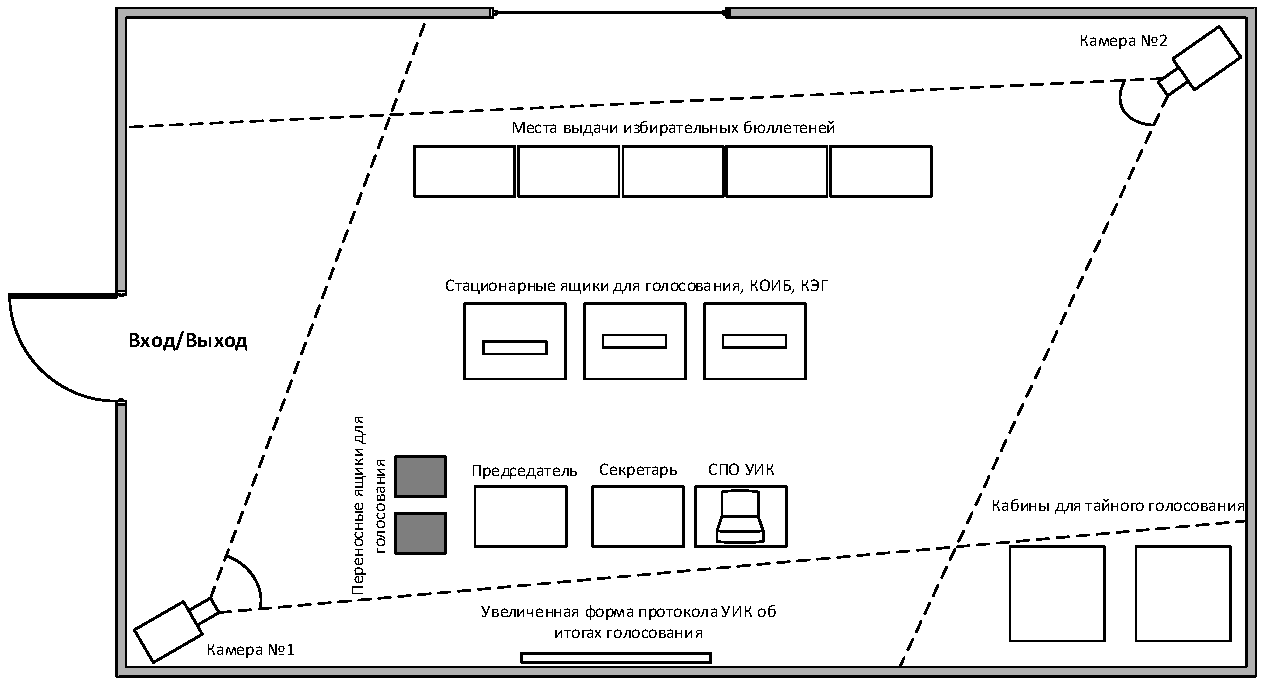 Приложение N 2к Порядку применения средств видеонаблюдения и трансляции изображения, в том числе трансляции изображения в сети «Интернет»,  а также хранения соответствующих видеозаписей при проведении выборов  в Челябинской областиИНСТРУКЦИЯ ПО РАБОТЕ СО СРЕДСТВАМИ ВИДЕОНАБЛЮДЕНИЯ1. Проверка текущего состояния средств видеонаблюденияЧлены УИК, ТИК, осуществляющие работу со средствами видеонаблюдения, должны проверить текущее состояние средства видеонаблюдения и убедиться, что все элементы средства видеонаблюдения включены в электрическую сеть.Если средства видеонаблюдения включены, то члены УИК, ТИК, осуществляющие работу со средствами видеонаблюдения, должны убедиться в его корректной работе:на установленных в помещении для голосования камерах видеонаблюдения светятся индикаторы (при наличии);на служебном портале отображаются видеоизображения с одной или двух камер видеонаблюдения.2. Действия членов УИК, ТИК, осуществляющихработу со средством видеонаблюдения, при возникновениинештатной ситуации2.1. Перечень возможных неисправностей в работе средств видеонаблюдения:2.2. В случае если рекомендуемые действия не привели к восстановлению работоспособности средств видеонаблюдения, а также в случае выявления иных неисправностей в работе средств видеонаблюдения члены УИК, ТИК, осуществляющие работу со средствами видеонаблюдения, сообщают об этом председателю соответствующей избирательной комиссии и по "горячей линии" представителю технического оператора.2.3. В случае поступления от представителя технического оператора информации о нештатной ситуации, возникшей при осуществлении трансляции из помещения для голосования, помещения ТИК, члены УИК, ТИК, осуществляющие работу со средством видеонаблюдения, проводят соответствующую проверку данной информации, осуществляют необходимые действия в соответствии с указаниями, получаемыми от представителя технического оператора.2.4. В случае если устранение неисправности возможно только силами технического оператора с выездом в помещение для голосования или помещения ТИК, по итогам устранения неисправности составляется и подписывается в двух экземплярах акт восстановления работоспособности средства видеонаблюдения. В данном акте должна содержаться информация о причине неработоспособности средства видеонаблюдения, о текущем работоспособном состоянии средства видеонаблюдения.Оба экземпляра передаются техническому оператору.Приложение N 3к Порядку применения средств видеонаблюдения и трансляции изображения, в том числе трансляции изображения в сети «Интернет», а также хранения соответствующих видеозаписей при проведении выборов в Челябинской областиВедомость применения средств видеонаблюденияв помещении для голосования избирательного участка N _____(помещении ТИК __________________________________)(наименование ТИК)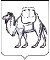 22 мая 2019 года№ 86/787-6О порядке  применения средств видеонаблюдения и трансляции изображения, в том числе трансляции изображения в сети «Интернет», а также хранения соответствующих видеозаписей при проведении выборов и референдумов в Челябинской областиПредседатель комиссии                             С.В. ОбертасСекретарь комиссииН.В.КлимовичУТВЕРЖДЕНпостановлением Избирательной комиссии Челябинской областиот 22 мая 2019 г. № 86/787-6NОписание неисправностиРекомендуемые действия1Видеоизображение с камеры видеонаблюдения на экране статично - не отображает движение объектов на служебном порталеОбратиться к представителю технического оператора по телефону "горячей линии"2Отключение электроэнергииВ случае отключения электроэнергии незамедлительно сообщить:в службу, несущую ответственность за бесперебойное обеспечение электроэнергией на объекте, с целью уточнения сроков восстановления энергоснабжения; представителю технического оператора по телефону "горячей линии" - время отключения электроэнергии и примерный срок восстановления энергоснабжения.После включения электроэнергии выполнить действия в соответствии с разделом 1 Инструкции по работе со средствами видеонаблюдения и убедиться в работе средства видеонаблюдения в режиме "Идет запись"3Камеры имеют неправильный ракурсПередвинуть мебель и технологическое оборудование для обеспечения выполнения требований к объектам видеонаблюдения. Если невозможно передвинуть мебель, сообщить по "горячей линии" представителю технического оператора и действовать согласно полученным инструкциямNДатаВремя(часы, минуты) начала/завершения проводимых действийОснования инициирования действия по проверке работоспособности средств видеонаблюденияРезультат проверки работоспособности средств видеонаблюдения (выключен, включен)Инициатор действий по проверке работоспособности средств видеонаблюденияИнициатор действий по проверке работоспособности средств видеонаблюденияИнициатор действий по проверке работоспособности средств видеонаблюденияЧлены УИК (ТИК), осуществляющие работу со средствами видеонаблюденияЧлены УИК (ТИК), осуществляющие работу со средствами видеонаблюденияNДатаВремя(часы, минуты) начала/завершения проводимых действийОснования инициирования действия по проверке работоспособности средств видеонаблюденияРезультат проверки работоспособности средств видеонаблюдения (выключен, включен)ФИОДолжность в избирательной комиссииПодписьФИОПодпись12345678910